Note: All classes are open except where indicated. Classes/divisions listed as Outreach are OPEN, but for those wishing to have points count toward the Outreach Program, the USHJA Outreach ID must be entered during pre-registrationand a separate Registration form completed with a release signed by the adult rider or parent/guardian45. Open card warmup for hunter/equitation/pleasure classes- Want to have a “dry run unjudged to go through a course? Sign up for this class and let the gate person know when you wish to take it (but BEFORE the class order of go is established)JUMPER DIVISIONS- all jumper divisions will be split by height if entries warrant.Puddle Jumpers 18”1. Optimum Time2.  Power & Speed  3. Timed First Jump Off Itty Bitty Jumpers (2’ - 2’3”)4. Outreach Timed First Round 5. Outreach Power and Speed 6. Outreach Timed First Jump Off10. DOVER low jumpers classicHigh Jumpers (2’6”, 2’9” - 3’ OR 3+)7. Outreach Timed First Round8. Outreach Power and Speed9. Outreach Timed First Jump Off11. DOVER high jumpers classic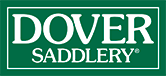 HUNTER/EQUITATION DIVISIONSLeadline12. Walk  13. WT   14. Walk Off LeadWalk/trot- may cross into other W & WT classes – to be split by age if entries warrant15.Outreach Walk   16. Outreach WT Equitation   17. Outreach WT pleasure Pleasure Division18. Walk19. W/T 20. WTC Beginner Equitation- to be split by age if entries warrant21. Outreach Xrail Eq WT   22. Outreach Xrail Eq WTC  23. Outreach Xrail Eq 4 X railsCross rails Hunter- simple course24. OF25. OF26. WTCSchooling Hunters (18” or 2’ )27.  OF     28.  OF   29. WTCNovice Equitation- may cross enter into 2’3’ 30. Outreach 2’ Eq WT  31. Outreach 2’ Eq WTC   32. Outreach 2’ Eq OF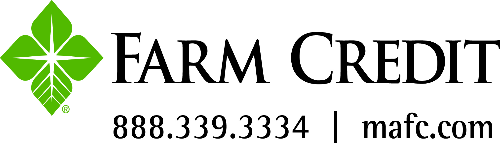 Baby Green Hunter- 2’ or 2’3” Rider’s Choice (horses/ponies in 1st or 2nd year of showing.33. OF    34. OF  35. WTC*TB Hunter- open to all TBs-also TIP2’3” or 2’6” Rider’s choiceSponsored by TIP36.  OF    37. OF        38. WTC*Rider’s Choice Hunter (2’3” to 3’ or above)39. OF    40. OF  41. WTC*Rider’s Choice Equitation (2’3” to 3’or above)Outreach height limited to 3’ 42. Outreach Eq WTC   43. Outreach Eq OF  44. Outreach Eq OF*The last three divisions will be run open card according to jump height. If a class is run with less than 3 riders, points will be awarded at half  value for Making Strides series but will not count toward Outreach points.  If run with only one rider, points will be one-third. A rider must compete in 3 classes in a division to be eligible for Champion or Reserve Champion. For Making Strides end of series awards, a rider must compete in the same division for 4 shows to be eligible .For divisions with multiple jump height options, enter your choice at registration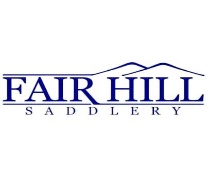 